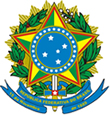 UNIVERSIDADE FEDERAL DO ESPÍRITO SANTO
CENTRO TECNOLÓGICOAv. Fernando Ferrari, 514 – Campus Universitário – Goiabeiras - 29.075-910 – Vitória/ESUASG: 153046TERMO DE RESPONSABILIDADE – SENHA  DO  ALARME PARA ALUNOSEu, __________________________________________________, Servidor registrado no SIAPE sob o número ______________________, responsável pelo:(   ) Departamento de ________________________________________________________;(   ) Laboratório _____________________________________________________________;(   ) Projeto de extensão ______________________________________________________;Solicito liberação de senha de alarme para acesso ao prédio ______________ para o(s) seguinte(s) aluno(s):Justificativa:________________________________________________________________________________________________________________________________________________________________________________________________________________________________________________________________________________________________________________________________Declaro estar ciente de que o(s) aluno(s) está(ão) sob minha responsabilidade e de que este(s) foi(ram) instruído(s) sobre os cuidados sobre o patrimônio público, assim como os procedimentos para fechamento do espaço físico.Aviso: Este documento deve ser assinado eletronicamente via Lepisma.NomeMatrículaE-mail institucional